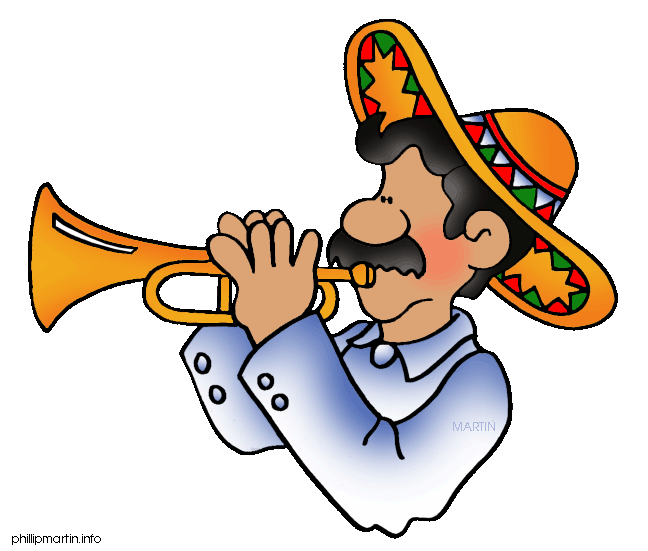 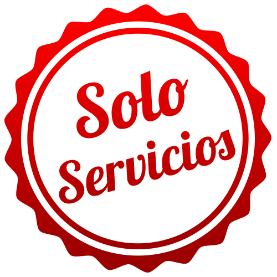 MÉXICO Y CANCÚNSOLO SERVICIOS08 DÍAS / 07 NOCHES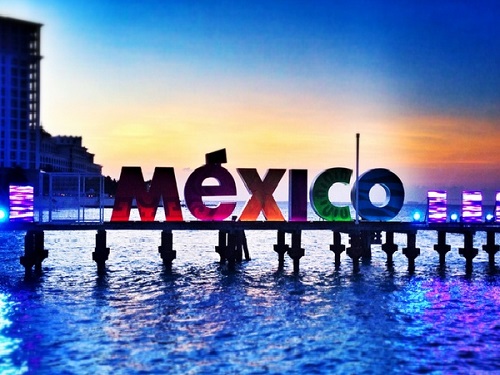 Programa incluye:CIUDAD DE MÉXICOTraslado Aeropuerto / Hotel / Aeropuerto en servicio regular 03 Noches de alojamiento en Ciudad de México con Desayunos diarios.Incluye 03 Cenas (Menú del Hotel)Tour de Basílica de GuadalupeTour de Castillo de ChapultepecTour del Barrio de CoyoacánVisita a la casa de la Famosa Casa Azul de Frida Kahlo Visita al famoso Bazar del Sábado en San ÁngelCANCÚNTraslado Aeropuerto / Hotel / Aeropuerto en servicio regular 04 Noches de alojamiento en Cancún.Sistema Todo Incluido.Tour de Cenote Sagrado y Pirámides de Chichen ItzáPRECIO POR PERSONA EN DOLARES AMERICANOTAS IMPORTANTES:Referente al paquete:Para viajar según vigencia de cada hotel (Ver Cuadro) SALIDAS: TODOS LOS JUEVESNiño considerado hasta los 11 años.Tarifas sujetas a cambios sin previo avisoPara vuelos de madrugada suplemento de $ 15.00Tarifas válidas para pasajeros de turismo , no validad para grupos, incentivos ni corporativosLas cortesías, no son reembolsables y sujetas a modificación sin aviso previo.Tarifas no aplican para eventos importantes de la ciudad, congresos, fines de semana largo, Carnavales , Semana Santa ni feriadosTarifa no reembolsable, no endosable e intransferible.Las habitaciones triples en México, constan únicamente de dos camas matrimoniales. Esto implica que dos personas deben compartir la cama.Para futuras reservas desde el 01 de Mayo del 2019 habrá un suplemento de $ 28 (dólares americanos) por persona en los Circuitos y programas que visiten Uxmal y Chichénitza, esto debido a que el estado de Yucatán ha aumentado los costos de las entradas a los sitios arqueológicos y otros atractivos turísticos.GENERALES:Tarifas 10% comisionables (descontando impuestos). $5 dólares de incentivo por pax. Tarifas NO son válidas para: Semana Santa, Fiestas Patrias, Navidad, Año Nuevo, grupos, fines de semana largos, días festivos en Perú y en destino, ferias, congresos y blackouts.Tarifas solo aplican para peruanos y residentes en el Perú. En caso no se cumplan el requisito, se podrá negar el embarque o se cobrara al pasajero un nuevo boleto de ida y vuelta con tarifa publicada y en la clase disponible el día del vuelo.No reembolsable, no endosable, ni transferible. No se permite cambios. Todos los tramos aéreos de estas ofertas tienen que ser reservados por DOMIREPS. Precios sujetos a variación sin previo aviso, tarifas pueden caducar en cualquier momento, inclusive en este instante por regulaciones del operador o línea aérea. Sujetas a modificación y disponibilidad al momento de efectuar la reserva. Consultar antes de solicitar reserva.Los traslados aplica para vuelos diurnos, no valido para vuelos fuera del horario establecido, para ello deberán aplicar tarifa especial o privado. Consultar.Tener en consideración que las habitaciones triples o cuádruples solo cuentan con dos camas. Habitaciones doble twin (dos camas) o doble matrimonial, estarán sujetas a disponibilidad hasta el momento de su check in en el Hotel. El pasajero se hace responsable de portar los documentos solicitados para realizar viaje (vouchers, boletos, entre otros) emitidos y entregados por el operador. Es indispensable contar con el pasaporte vigente con un mínimo de 6 meses posterior a la fecha de retorno. Domireps no se hace responsable por las acciones de seguridad y control de aeropuerto, por lo que se solicita presentar y contar con la documentación necesaria al momento del embarque y salida del aeropuerto. Visas, permisos notariales, entre otra documentación solicitada en migraciones para la realización de su viaje, son responsabilidad de los pasajeros. Domireps no se hace responsable por los tours o servicios adquiridos a través de un tercero inherente a nuestra empresa, tomados de manera adicional a los servicios emitidos por los asesores de nuestra empresa. Domireps no se hace responsable en caso de desastres naturales, paros u otro suceso ajeno a los correspondientes del servicio adquirido. El usuario no puede atribuirle responsabilidad por causas que estén fuera de su alcance. En tal sentido, no resulta responsable del perjuicio o retraso por circunstancia ajenas a su control (sean causas fortuitas, fuerza mayor, pérdida, accidentes o desastres naturales, además de la imprudencia o responsabilidad del propio pasajero). Tipo de cambio s/.3.50 soles.Tarifas, queues e impuestos aéreos sujetos a variación y regulación de la propia línea aérea hasta la emisión de los boletos. Precios y taxes actualizados al día 04 de Abril del 2019.HOTELESSimpleDobleTripleChldVIGENCIAHOTELESSimpleDobleTripleChldVIGENCIAHOTEL BENIDORM / KRYSTAL CANCÚN167012591246655SALIDA: JUEVES